Государственное бюджетное профессиональное образовательное учреждение 
Иркутской области «Химико-технологический техникум г.Саянска»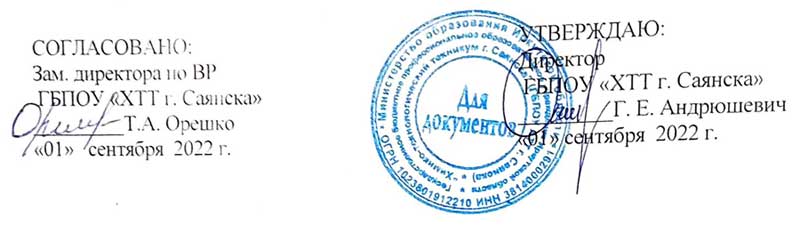 ПЛАН РАБОТЫ КАБИНЕТА ПРОФИЛАКТИКИ
ГБПОУ ХТТ г.САЯНСКАна 2022-2023 учебный годСаянск2022 ПЛАН РАБОТЫ КАБИНЕТА ПРОФИЛАКТИКИна 2022 – 2023 учебный год№МероприятиеСроки реализацииОтветственныйОтметка об исполнении1 направление - раннее выявление потребителей наркотиков1 направление - раннее выявление потребителей наркотиков1 направление - раннее выявление потребителей наркотиков1 направление - раннее выявление потребителей наркотиков1.Организация и проведение информационно-мотивационной  кампании среди  обучающихся о прохождении социально-психологического тестирования и профилактических медицинских осмотров  (120 –ФЗ)С 5 по 20 сентября Зам.директора по ВР: Орешко Т.А.Социальный педагог: Саламатова Н.В.Педагог психолог: Кузнецова О.Ю.2. Организация и проведение социально-психологического тестирования студентов (120-ФЗ)С 03 – 10 октябряЗам.директора по ВР: Орешко Т.А.Социальный педагог: Саламатова Н.В.Педагог психолог: Кузнецова О.Ю.Лаборант Симельчук Л.В.3. Передача пакета документов (приказ, согласия, поименный список) на прохождение профилактического медицинского осмотра (120-ФЗ)ОктябрьЗам.директора по ВР: Орешко Т.А.Социальный педагог: Саламатова Н.В.4.Проведение профилактических медицинских осмотров студентов (120-ФЗ)По отдельному графику органа здравоохраненияСоциальный педагог: Саламатова Н.В.Педагог психолог: Кузнецова О.Ю.Кураторы, мастера 5.Проведение рейдов в общежитии (их) совместно с отделом по делам несовершеннолетних ГУ МВД России по г. Зима и Зиминскому району.По отдельному плануЗам.директора по ВР: Орешко Т.А.Социальный педагог: Саламатова Н.В.Инспектор ОДН Шаломей О.С.2 направление - организационно-методическая работа2 направление - организационно-методическая работа2 направление - организационно-методическая работа2 направление - организационно-методическая работа1.Организация работы  кабинета профилактикиВ течение учебного годаКуратор кабинета: Социальный педагог: Саламатова Н.В.2. Участие в семинаре - совещании кураторов кабинетов профилактики социально-негативных явлений В течение годаКуратор кабинета: Социальный педагог: Саламатова Н.В.3.Мониторинг наркоситуации в образовательной организации с целью учета результатов мониторинга при организации и проведении профилактической работы. Сверка с органами полиции по обучающимся 1 курсаСентябрь-июньсентябрьКуратор кабинета: Социальный педагог: Саламатова Н.В.Педагог психолог: Кузнецова О.Ю.4.Проведение методических семинаров для кураторов,       воспитателей студенческих  общежитий по вопросам профилактики наркомании и других социально-негативных явлений в студенческой среде.СентябрьмартЗам.директора по ВР: Орешко Т.А.Куратор кабинета: Социальный педагог: Саламатова Н.В.Педагог психолог: Кузнецова О.Ю.5.Обновление информации на   стенде в образовательной организации и общежитии.ЕжеквартальноКуратор кабинета: Социальный педагог: Саламатова Н.В.Воспитатель общежития Пинкина Т.Н.7.Наполнение на сайте образовательной организации раздела «Кабинет профилактики»ЕжеквартальноКуратор кабинета: Социальный педагог: Саламатова Н.В.3 направление - информационно – просветительская работа3 направление - информационно – просветительская работа3 направление - информационно – просветительская работа3 направление - информационно – просветительская работа1.Профилактическая работа с обучающимися 1 курса в период их адаптации в образовательной организации «Антинаркотический урок»сентябрьКураторы и мастера групп.2.Проведение информационно-разъяснительных лекций, кинолекториев, бесед по профилактике незаконного потребления наркотических средств и психотропных веществ, алкогольной зависимости, табакокурения  и юридической ответственности за действия, связанные с незаконным оборотом наркотиков с привлечением субъектов профилактики По отдельному плануКураторы и мастера групп во взаимодействии со специалистами ОГКУ «Центр профилактики наркомании»3.Проведение квеста, квиза «Сеть»,  «Формула успеха» и др. интерактивные формыАпрельМайиюньоктябрьПедагог-организатор Орешко Т.А., Куратор кабинета: Социальный педагог: Саламатова Н.В., во взаимодействии со специалистами ОГКУ «Центр профилактики наркомании»4. Организация и проведение антинаркотической акции «Будущее за нами!»ежегодно,мартПедагог – организатор Орешко Т.А.,  во взаимодействии со специалистами ОГКУ «Центр профилактики наркомании»5.Участие в областных единых профилактических акциях: акция АнтиСпайс»акция «Горячая линия» акция «Всемирный день отказа  от курения»акция «Международный день борьбы с наркоманией и незаконным оборотом наркотиков»сентябрь, апрельмайиюньКуратор кабинета: Социальный педагог: Саламатова Н.В.,во взаимодействии со специалистами ОГКУ «Центр профилактики наркомании»6.Месячник антинаркотической направленности и популяризации здорового образа жизнимай-июньПедагог-организатор Соловьева Д.В.Кураторы и  мастера групп7.Проведение мероприятий, приуроченных   к  проведению Всемирного  дня здоровьяапрельПедагог-организатор Соловьева Д.В.во взаимодействии со специалистами ОГКУ «Центр профилактики наркомании»8.Проведение конкурса студенческой социальной антинаркотической рекламы  «Вызов»сентябрь - декабрьПедагог – организатор Соловьева Д.В.,  во взаимодействии со специалистами ОГКУ «Центр профилактики наркомании»9.Семинары на базе музея судебной медицины ФГБОУ ВО «Иркутский государственный медицинский университет»По отдельному графикуМарт-май, сентябрь - ноябрьСоциальный педагог: Саламатова Н.В., во взаимодействии со специалистами ОГКУ «Центр профилактики наркомании»10.Видеоуроки для обучающихся  по профилактике незаконного потребления наркотических средств и психотропных веществ, участия в их незаконном оборотеПо отдельному плануКураторы и мастера групп11.Кинолектории «Это должен  знать каждый»По отдельному плануКураторы и мастера групп4 направление – организация индивидуально-профилактической работы 
с обучающимися «группы риска»4 направление – организация индивидуально-профилактической работы 
с обучающимися «группы риска»4 направление – организация индивидуально-профилактической работы 
с обучающимися «группы риска»4 направление – организация индивидуально-профилактической работы 
с обучающимися «группы риска»1.Индивидуально-профилактическая работа с обучающимися, склонными к употреблению наркотических веществ, оказание помощи студентам групп риска: психологическое консультирование, психодиагностика и коррекция девиантного поведения, профилактика с привлечением правоохранительных органов, медицинских работников, иных субъектов профилактики согласно разработанного индивидуально-профилактического планаПо необходимостиКуратор кабинета: - социальный педагог: Саламатова Н.В.Педагог психолог: Кузнецова О.Ю.2.Ведение внутреннего учета обучающихся, склонных к употреблению наркотических средств и психотропных веществ или имеющие факты употребления наркотических средств и психотропных веществ, участвующих в незаконном обороте наркотиков.  Сверка с органами полиции (ПДН, УНК ГУ МВД России по Иркутской области), КДНиЗПВ течение года Куратор кабинета: - социальный педагог: Саламатова Н.В.Педагог психолог: Кузнецова О.Ю..5 направление - развитие добровольческого (волонтерского) движения5 направление - развитие добровольческого (волонтерского) движения5 направление - развитие добровольческого (волонтерского) движения5 направление - развитие добровольческого (волонтерского) движения1.Создание постоянно действующей группы инструкторов – волонтеров для активной работы по профилактике наркомании и других социально-негативных явлений в образовательной организации.  В течении годаРуководитель волонтерского отряда Соловьева Д.В.2.Проведение цикла занятий с группами студентов-волонтеров по профилактике социально негативных явлений в молодежной среде по программе «Равный – равному» (курс тренингов «Школа здорового будущего»).Тематика курса:- профилактика незаконного потребления наркотических средств и психотропных веществ;- профилактика алкоголизма;- никотиновая зависимость и профилактика табакокурения;- инструкторский курс по программе «Профилактика социально – негативных явлений в молодежной среде». По отдельному плануРуководитель волонтерского отряда Соловьева Д.В. Педагог-психолог: Кузнецова О.Ю. во взаимодействии со специалистами ОГКУ «Центр профилактики наркомании»3.Проведение  волонтёрами тренингов,  информационно-разьяснительных мероприятий в образовательной организации, реализация социальных проектов  «Наставник», «Творческая мастерская», «Социальный театр», Интернет-акция  «#Вирус_знаний», Профилактическая акция «Антиспайс» (18+), содействие правоохранительным органам в работе по противодействию незаконному обороту наркотических средств и психотропных веществ, мониторинг интернет-сайтов на предмет пропаганды наркотических средств и психотропных веществ (18+)По отдельному плануРуководитель волонтерского отряда Соловьева Д.В.6 направление - социально – психологическая работа6 направление - социально – психологическая работа6 направление - социально – психологическая работа6 направление - социально – психологическая работа1.Проведение мастер – классов «Сохрани психологическое здоровье»Педагог психолог: Леушина Т.С. во взаимодействии со специалистами ОГКУ «Центр профилактики наркомании»2.Проведение психологических тренингов со студентами: «Сопротивление давлению», «Жизненные ценности», «Бесконфликтное поведение»;«Как справиться со стрессом», «Умение общаться». Социальный педагог: Саламатова Н.В.Педагог психолог:  Кузнецова О.Ю. во взаимодействии со специалистами ОГКУ «Центр профилактики наркомании»